CONTROLE DE FREQUÊNCIA DOS ESTUDANTES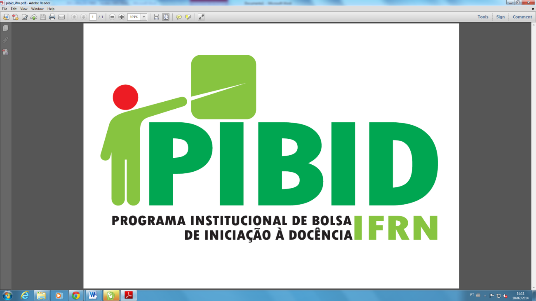 Instituto Federal de Educação, Ciência e Tecnologia do Rio Grande do NorteCoordenação de Aperfeiçoamento de Pessoal de Nível Superior – CAPESPrograma Institucional de Bolsa de Iniciação à Docência – PIBID              Subprojeto Matemática / Campus Natal CentralNOME DA ATIVIDADEDATABOLSISTA(S) PARTICIPANTE(S)TURMA___ /___ /___NOME LEGÍVELNOME LEGÍVEL01.25.02.26.03.27.04.28.05.29.06.30.07.31.08.32.09.33.10.34.11.35.12.36.13.37.14.38.15.39.16.40.17.41.18.42.19.43.20.44.21.45.22.46.23.47.24.48.